РОЗПОРЯДЖЕННЯМІСЬКОГО ГОЛОВИм. СумиЗ метою недопущення стихійної торгівлі, порушень у сфері торгівлі та дотримання законодавчих актів, які регламентують діяльність у сфері торгівлі, Закону України «Про благоустрій населених пунктів», Кодексу України про адміністративні правопорушення, керуючись п. 20 частини четвертої ст. 42 Закону України «Про місцеве самоврядування в Україні»:Створити тимчасову комісію з ліквідації стихійної торгівлі згідно з додатком.Комісії, починаючи з 06.09.2022 року, включаючи вихідні та святкові дні, прийняти дієві заходи щодо припинення стихійної торгівлі в місті Суми, у межах своєї компетенції.Залучення представників структурних підрозділів Сумської міської ради та правоохоронних органів відбувається на підставі внутрішніх розпорядчих документів кожного зазначеного підрозділу.Комісії організувати проведення рейдів із виявлення місць стихійної торгівлі на території міста Суми.Відповідальним особам взяти на постійний контроль виконання заходів в межах своєї компетенції щодо ліквідації місць стихійної торгівлі.Департаменту комунікацій та інформаційної політики (Кохан А.І.) забезпечити проведення інформаційної роботи через ЗМІ міста щодо недопущення здійснення стихійної торгівлі.Інформацію про результати роботи тимчасової комісії надати Сумському міському голові до 01 листопада 2022 року.Організацію виконання та контроль за виконанням даного розпорядження покласти на заступника міського голови з питань діяльності виконавчих органів ради відповідно до розподілу обов’язків. Міський голова                                                                        	     О. М. ЛисенкоГолопьоров Руслан 700-608Розіслати: згідно зі списком розсилки			Склад тимчасової комісії з ліквідації стихійної торгівліНачальник Управління «Інспекція з благоустрою міста Суми» Сумської міської ради                                                Р. В. ГолопьоровСписок розсилкиозпорядження міського голови«Про створення тимчасової комісії з ліквідації стихійної торгівлі»Начальник Управління «Інспекція з благоустрою міста Суми» Сумської міської ради                                                Р. В. Голопьоров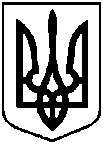 від  02.09.2022   № 256-Р Про створення тимчасової комісії з ліквідації стихійної торгівлі на території міста СумиНачальник Управління «Інспекція з благоустрою міста Суми»Р.В. ГолопьоровНачальник відділу правового забезпечення, договірної, дозвільної документації та супроводу адміністративної практики Управління «Інспекція з благоустрою міста Суми»В.П. БойкоЗаступник міського голови з питань діяльності виконавчих органів радиС.В. ПоляковНачальник відділу протокольної роботи та контролюЛ.В. МошаНачальник відділу організаційно-кадрової роботиА.Г. АнтоненкоНачальник правового управлінняО.В. ЧайченкоЗаступник міського голови, керуючий справами виконавчого комітетуЮ.А. ПавликДодатокдо розпорядження міського голови                                                                 від  02.09.2022   № 256-Р               Голопьоров Руслан Володимировичначальник Управління «Інспекція з благоустрою міста Суми» Сумської міської ради, голова тимчасової комісіїЯковенко Микола Івановичзаступник начальника Управління «Інспекція з благоустрою міста Суми» Сумської міської ради, заступник голови тимчасової комісіїБойко Віталій Петровичначальник відділу правового забезпечення, договірної, дозвільної документації та супроводу адміністративної практики управління «Інспекція з благоустрою міста Суми» Сумської міської ради, секретар тимчасової комісіїЧлени тимчасової комісії:Даценко Галина Воглодимирівназаступник начальника відділу торгівлі, побуту та захисту прав споживачів Сумської міської радиБацман Людмила Михайлівнафельдшер санітарний Сумського управління Головного управління Держпродспоживслужби в Сумській області (за згодою)Шоренко Наталія Олександрвнаголовний спеціаліст Сумського управління Головного управління Держпродспоживслужби в Сумській області (за згодою)Паращук Юрій Володимировичкомандир батальйону управління патрульної поліції в Сумській області Департаменту патрульної поліції капітан поліції (за згодою)Синельник Андрій Борисовичначальник сектору дільничних офіцерів поліції Сумського відділу поліції (м. Суми) Головного управління Національної поліції України в Сумській області (за згодою)Славгородський Олег Володимировичдиректор КП «Паркінг» Сумської міської ради (за згодою)Фільо Володимир Івановичперший заступник директора                  ТОВ «Центральний ринок м. Суми» (за згодою)Хірний Анатолій Михайловичвиконавчий директор Зарічного споживчого товариства (за згодою)№з/пНазваорганізаціїПрізвище І.П. керівникаПоштова та електронна адреса1.Заступник міського голови з питань діяльності виконавчих органів ради Поляков С.В.пл. Незалежності, 2rada@smr.gov.ua2.Управління «Інспекція з благоустрою міста Суми» Сумської міської радиГолопьоров Р.В.вул. Харківська, 41incp@smr.gov.ua3.Департамент комунікацій та інформаційної політики Сумської міської радиКохан А.І.пл. Незалежності, 2 dkip@smr.gov.ua4.Відділ торгівлі, побуту та захисту прав споживачів Сумської міської радиДаценко Г.В.вул. Горького, 21, каб. №210, ІІ поверхtorg@smr.gov.ua5.Управління патрульної поліції в Сумській області Департаменту патрульної поліціїКалюжний О.О.вул. Білопільський Шлях, 18/1sumy@patrol.police.gov.ua6.Сумський відділ поліції 
(м. Суми) Головного управління Національної поліції України в Сумській областіЛебедь К.вул. Першотравнева, 21pg@su.npu.gov.ua   7.Сумське управління Головне управління Держпродспоживслужби в Сумській областіСкварча О.вул. Гамалія, 25sumy@dpss-sumy.gov.ua8.КП «Паркінг» Сумської міської радиСлавгородський О.В.вул. Горького, 21dp.parking2012@gmail.com